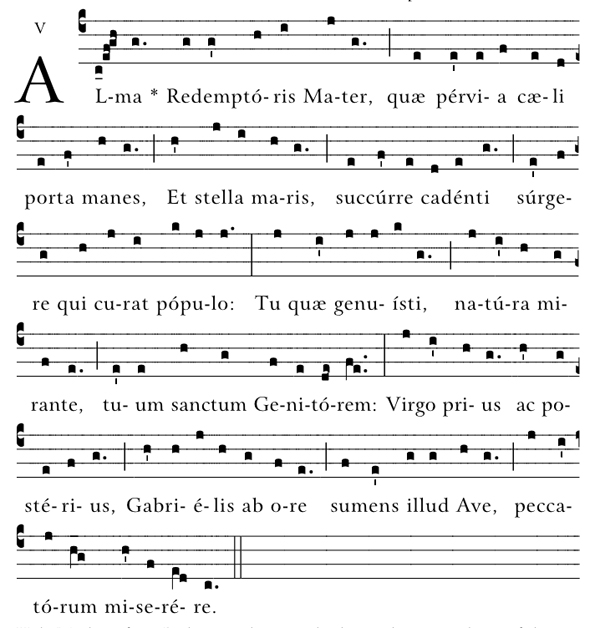 
Holy mother of our Redeemer, thou gate leading to heaven and star of the sea; help the falling people who seek to rise, thou who, all nature wondering, didst give birth to thy holy Creator. Virgin always, hearing the greeting from Gabriel’s lips, take pity on sinners.
   RECESSIONAL HYMN        Holy God We Praise Thy Name proper antiphons  from The Simple English PropersAdam Bartlett ©CMAACreative commons , for free useENTRANCE ANTIPHON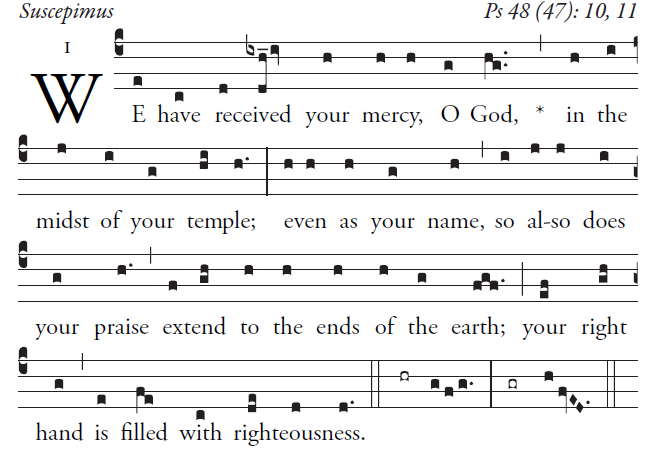 Great is the LORD and highly to be praised           in the city of our God. His holy mountain rises in beauty,           the joy of all the earth.Mount Sion, in the heart of the North,           the city of the Mighty King! God, in the midst of its citadels,           has shown himself its stronghold.OFFERTORY  HYMN 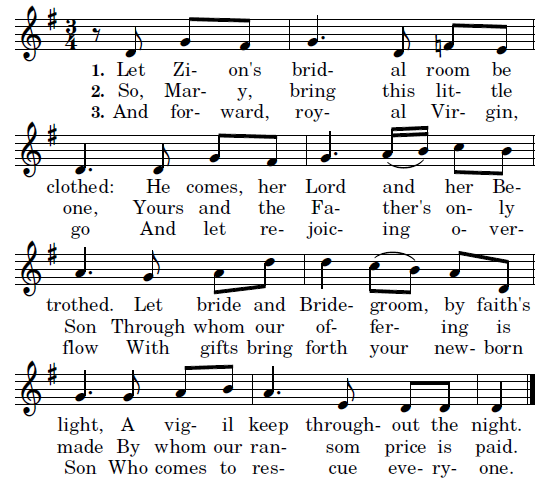 
4. Saint Simeon, go forth in joy,
Exult to see the baby Boy:
Make known to all this Light divine
Who soon upon all lands shall shine
5. Lord Jesus Christ, the Glory bright
Who guides the nations into light
Be praised, and for eternity
Be glorified, O Trinity.Text by Kathleen Pluth, 2009    COMMUNION ANTIPHON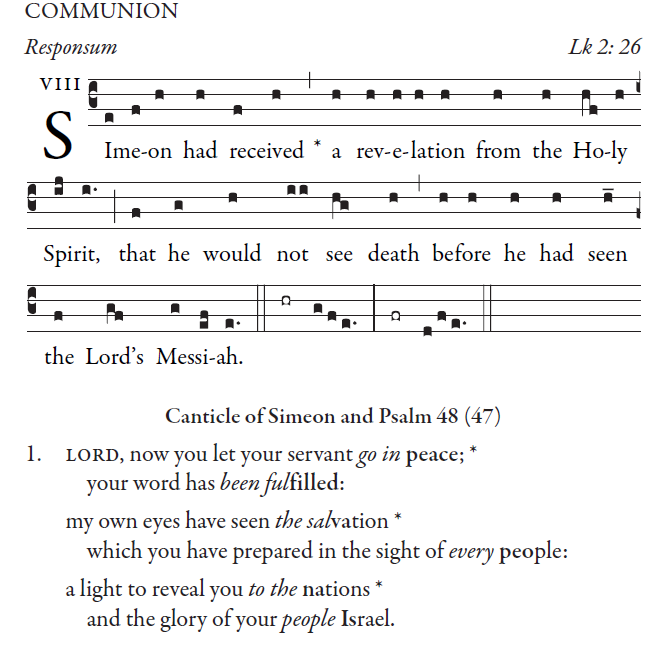                                Alma Redemptoris MaterSung from the first Sunday of Advent until the Feast of the Purification on February 2 (the original ending date of the Christmas season), this prayer tells of Gabriel’s announcement, and of Mary’s divine motherhoodContinued  next page  ~                                                           